צבא ההגנה לישראל
חטיבת דובר צה"ל
לשכת דובר צה"ל
תא חוק חופש המידע
טל': 03-5698367/6365
‏‏כ"ד כסלו תשע"ט
‏02 דצמבר 2018
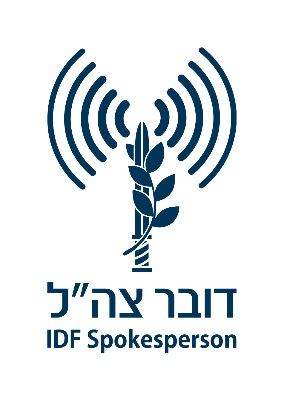 לכבוד,עו"ד אלעד מן שלום רב, הנדון:  פנייתך לקבלת מידע בעניין מספר העבירות  וכתבי האישום בעבירות סמיםפנייתך בנושא שבנדון התקבלה במשרדנו והועברה לקבלת התייחסות הגורמים המקצועיים. להלן התייחסות צה"ל לבקשתך:סכנות רבות טמונות בשימוש בסמים על ידי חיילי צה"ל, ובהתאם צה"ל מנהל מלחמת חורמה נגד נגע הסמים בקרב חייליו. בתחילת שנת 2017, עודכנה מדיניות האכיפה בתחום הסמים בצה"ל. על פי המדיניות הנוהגת כיום, מתנהלת חקירה פלילית ביחס לכל עבירות הסמים המבוצעות על-ידי חיילים אשר במהלכה, ככלל, נעצרים החיילים ומוגשים נגדם כתבי אישום.מדיניות האכיפה המעודכנת נועדה לאפשר לגורמי האכיפה של צה"ל לרכז מאמץ בחקירת עבירות חמורות (סחר בסמים, הכנסת סמים לבסיסי צה"ל, גניבת אמל"ח, עבירות מין ועוד), תוך צמצום הנשר וצמצום מספר החיילים המסיימים שירות עם רישום פלילי. מימוש המדיניות המעודכנת הביא לעליה במספר כתבי האישום בעבירות של שימוש בסמים בתוככי יחידות צבאיות ובעבירות חמורות אחרות. בד בבד, במקרים בהם חייל נתפס לראשונה בגין עבירת שימוש עצמי בסמים מחוץ ליחידה, ונאספו ראיות המצביעות על עד שני שימושים בסם מסוג קנאביס בנסיבות אזרחיות, ובכפוף לכך הוא עומד בקריטריונים נוספים (דוגמאת העדר עבר פלילי ונסיבות חומרה בביצוע העבירה) ייחתם, ככלל, בינו לבין רשויות התביעה הסדר מותנה, במסגרתו יתחייב החייל להימנע מביצוע עבירות נוספות וכן להתייצב למתן דגימות שתן באופן תדיר, וכל אימתי שיידרש לעשות כן. כאשר מיוחסים לחייל בין 5-3 שימושים בסם כאמור, והוא עומד בקריטריונים שצוינו לעיל, יוגש בעניינו כתב אישום. בכפוף להסכמה בין הצדדים יוקפא כתב האישום לתקופה בת שנה, במהלכה יוטלו על החייל המגבלות לעיל. אם החייל יעמוד בהן, יבוטל כתב האישום בעניינו. להלן הנתונים המבוקשים בעניין כתבי האישום לפי קבוצת וסוג העבירה בין השנים 2018-2014. נבהיר, כי אין בידנו פילוח לפי סוג העבירה וטיבה ביחס לשנים 2014 -2015. בנוסף, ביחס לשנים 2017-2016 אין בידינו פילוח לפי חציון ביחס לעבירות סמים מסוג פשע: פילוח הנתונים לפי תבחינים נוספים, כמפורט בבקשה, יחייב ספירה ידנית של כלל התיקים. הדבר כרוך בהקצאת משאבים בלתי-סבירה מצד הרשות, ובהתאם לסעיף 8(1) לחוק חופש המידע תשנ"ח-1998 (להלן:"החוק") לא נוכל את הנתונים בהתאם לפילוח הנדרש בבקשה. בברכה,רס"ן גל תורג'מן
עוזרת דובר צה"ל
ב/דובר צה"ל והממונה על חופש המידע בצה"ל
20142015עבירות סמים מסוג עוון486738עבירות סמים מסוג פשע2234חציון א' 2016חציון ב' 2016חציון א' 2017חציון ב' 2017חציון א' 2018סירוב להיבדק14873171627שימוש/החזקה של קנאביס בנסיבות אזרחיות237211125156225שימוש/החזקה של קנאביס בנסיבות צבאיות41599679111שימוש/החזקה של סמים קשים49879עבירות סמים מסוג פשע3939676761